NOTESUseful information available to applicants:Secretary of State’s Standards of Modern Zoo Practicehttps://www.gov.uk/government/publications/secretary-of-state-s-standards-of-modern-zoo-practiceZoo Licensing Act 1981 – Guide to the Act’s Provisionshttps://www.gov.uk/government/publications/zoo-licensing-act-1981-guide-to-the-act-s-provisions Zoo Licensing Act 1981http://www.legislation.gov.uk/ukpga/1981/37/contentsZoo Licensing Act 1981 (Amendment) (England and Wales) Regulations 2002http://www.legislation.gov.uk/uksi/2002/3080/contents/madeZoos Expert Committee Handbookhttps://www.gov.uk/government/publications/zoos-expert-committee-handbookNOTICE TO LOCAL AUTHORITY OF INTENTION TO APPLY FOR A ZOO LICENCE (NEW ZOOS AND EXISTING ZOOS SUBJECT TO A DIRECTION UNDER SECTION 6(1)(B) OF THE ACT)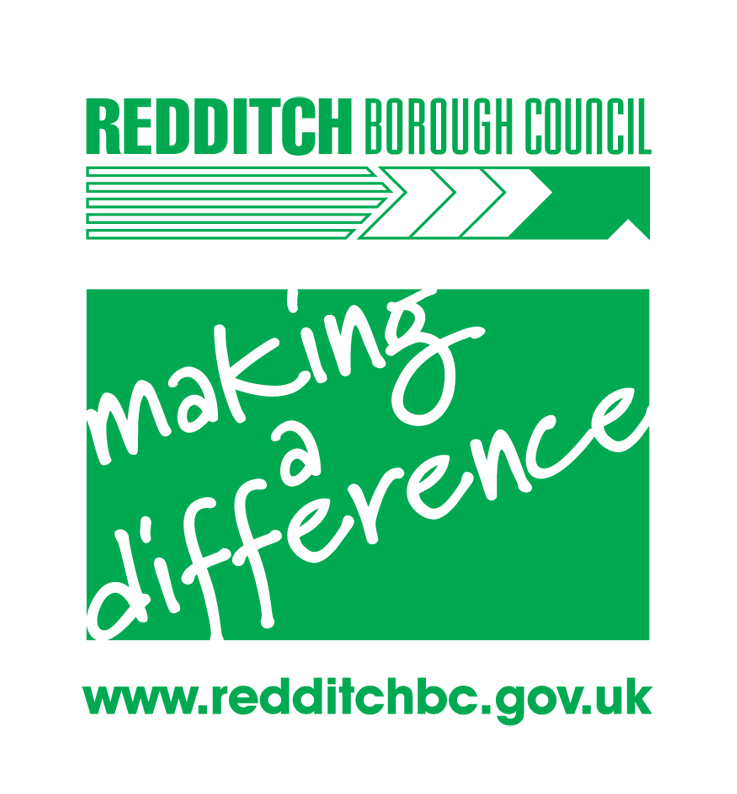 ZOO LICENSING ACT 1981ZOO LICENSING ACT 1981DETAILS OF APPLICANTFirst Name(s):Surname:Title:Postal Address:Phone (Home):Phone (Mobile):Email address:Date of Birth:National Insurance No.:DETAILS OF PREMISES IN RESPECT OF WHICH YOU INTEND TO APPLY FOR A ZOO LICENCETrading NameAddress of premisesPARTICULARS OF PROPOSED ZOO – SECTION 2(2)(a) ANIMALSTaxonomic category of Order and approximate number in each group. A separate stock list may be attached.Common NameScientific NameSex (if known)NumberACCOMMODATIONGive brief details of the animal accommodation to be provided (i.e. the number, type, approximate size and security of enclosure, including confined quarters during the night and winter, and the grouping of animals).[Note – if preferred, this information may be submitted in the form of annotated drawings or plans, in any event, a plan showing the proposed layout of the zoo should be submitted]HUSBANDRY AND WELFAREGive brief details of arrangements to be made for the animals’ maintenance and well-being, including information about the provision, storage and preparation of food and arrangements for veterinary care, including preventative measures.PARTICULARS OF PROPOSED ZOO – SECTION 2(2)(b) STAFFGive details of the number and categories of staff to be employed in the zooSenior administrative staff under director / managerOther administrative staffKeeper staffMaintenance staffOthers (please specify)PARTICULARS OF PROPOSED ZOO – SECTION 2(2)(c) VISITORS AND MOTOR VEHICLESApproximate number of visitors who are to be accommodated per dayType and size of car-parking facilities (if any)Safari Parks – approximate number of vehicles which are to be accommodated per dayPARTICULARS OF PROPOSED ZOO – SECTION 2(2)(d) ACCESSGive details of approximate number and position of the means of access to be provided to the premises.[Note – if preferred this information may be submitted in the form of an annotated drawing or plan]PARTICULARS OF PROPOSED ZOO – SECTION (2A) CONSERVATION MEASURESPlease specify and provide details of how the conservation measures referred to in section 1A of the Zoo Licensing Act 1981 (Amendment) (England and Wales) Regulations 2002 are being or will be implemented at the zoo (see notes at the end of this application form)DECLARATIONSI understand that the Authority is under a duty to protect the public funds it administers, and to this end may use the information I have provided on this form for the prevention and detection of fraud.  I understand that it may also share this information with other bodies responsible for auditing or administering public funds for these purposes.I declare that the information given above is true to the best of my knowledge and that I have not wilfully omitted any necessary material. I understand that if there are any wilful omissions, or incorrect statements made, my application may be refused without further consideration or, if a licence has been issued, it may be liable to immediate suspension or revocation.I understand that the Authority is collecting my data for the purposes described on this form and will not be used for any other purpose, or passed on to any other body, except as required by law, without my consent.SignaturePrint nameDatePlease return your completed form with any relevant supporting documents and the appropriate fee
 (made payable to Redditch Borough Council) to either:Please return your completed form with any relevant supporting documents and the appropriate fee
 (made payable to Redditch Borough Council) to either:LicensingRedditch Borough Council
Town Hall
Walter Stranz Square
Redditch
Worcestershire
B98 8AHWorcestershire Regulatory ServicesWyre Forest HouseFinepoint WayKidderminsterWorcestershireDY10 1NW Email: wrsenquiries@worcsregservices.gov.ukTelephone: 01905 822799